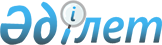 Об утверждении правил реализации механизмов стабилизации цен на социально значимые продовольственные товары города Алматы
					
			Утративший силу
			
			
		
					Постановление акимата города Алматы от 14 ноября 2019 года № 4/616. Зарегистрировано Департаментом юстиции города Алматы 14 ноября 2019 года № 1597. Утратило силу постановлением акимата города Алматы от 15 августа 2022 года № 3/393
      Сноска. Утратило силу постановлением акимата города Алматы от 15.08.2022 № 3/393 (вводится в действие по истечении десяти календарных дней после дня его первого официального опубликования).
      В соответствии с подпунктом 17-10) пункта 2 статьи 7 Закона Республики Казахстан от 8 июля 2005 года "О государственном регулировании развития агропромышленного комплекса и сельских территорий" акимат города Алматы ПОСТАНОВЛЯЕТ:
      1. Утвердить прилагаемые Правила реализации механизмов стабилизации цен на социально значимые продовольственные товары в городе Алматы.
      2. Коммунальному государственному учреждению "Управление предпринимательства и инвестиций города Алматы" в установленном законодательством Республики Казахстан порядке обеспечить государственную регистрацию настоящего постановления в органах юстиции с последующим официальным опубликованием в периодических печатных изданиях и размещение на официальном интернет-ресурсе акимата города Алматы.
      3. Контроль за исполнением настоящего постановления возложить на заместителя акима города Алматы С. Туякбаева.
      4. Настоящее постановление вводится в действие по истечении десяти календарных дней после дня его первого официального опубликования. Правила реализации механизмов стабилизации цен на социально значимые
продовольственные товары в городе Алматы  Общие положения
      1. Настоящие правила реализации механизмов стабилизации цен на социально значимые продовольственные товары в городе Алматы (далее - Правила) разработаны в соответствии с подпунктом 17-10) пункта 2 статьи 7 Закона Республики Казахстан "О государственном регулировании развития агропромышленного комплекса и сельских территорий", на основании Приказа Министра сельского хозяйства Республики Казахстан "Об утверждении Типовых правил реализации механизмов стабилизации цен на социально значимые продовольственные товары" от 29 июля 2019 г. № 280 (зарегистрирован в Министерстве юстиции Республики Казахстан от 30 июля 2019 года за № 19123) и определяют порядок реализации механизмов стабилизации цен на социально значимые продовольственные товары.
      2. В настоящих Правилах используются следующие понятия:
      1) региональный стабилизационный фонд продовольственных товаров - оперативный запас продовольственных товаров, созданный для оказания регулирующего воздействия на агропродовольственный рынок и обеспечения продовольственной безопасности на территории города Алматы;
      2) освежение регионального стабилизационного фонда продовольственных товаров - реализация продовольственных товаров до истечения сроков их хранения или возврат продовольственных товаров до истечения сроков их хранения поставщику с последующей поставкой такого же объема продовольственных товаров с новым сроком хранения или с нового урожая следующего года;
      3) использование регионального стабилизационного фонда продовольственных товаров - реализация продовольственных товаров из регионального стабилизационного фонда продовольственных товаров, с целью проведения товарных интервенций и освежения регионального стабилизационного фонда продовольственных товаров;
      4) формирование регионального стабилизационного фонда продовольственных товаров - закупочные интервенции, размещение и хранение продовольственных товаров в региональном стабилизационном фонде продовольственных товаров, в том числе у ответственного поставщика (субъекта предпринимательства);
      5) социально значимые продовольственные товары - продовольственные товары, за счет которых удовлетворяются физиологические потребности человека, перечень которых утвержден постановлением Правительства Республики Казахстан № 145 от 1 марта 2010 года "Об утверждении перечня социально значимых продовольственных товаров";
      6) специализированная организация – Акционерное общество "Социально предпринимательская корпорация Алматы", включенное в перечень специализированных организаций, осуществляющих закупочные и товарные интервенции в соответствии с постановлением Правительства Республики Казахстан от 9 октября 2012 года № 1279 "Об утверждении перечня специализированных организаций, осуществляющих закупочные и товарные интервенции, а также размера их вознаграждения";
      7) закупочные интервенции - мероприятия по закупке продовольственных товаров в период снижении цен на территории города Алматы;
      8) товарные интервенции - мероприятия по реализации продовольственных товаров на внутреннем рынке из региональных стабилизационных фондов продовольственных товаров, осуществляемые в целях стабилизации внутреннего рынка при росте цен.
      3. Механизмы стабилизации цен на социально значимые продовольственные товары реализуются в соответствии с типовыми правилами реализации механизмов стабилизации цен на социально значимые продовольственные товары, утвержденными приказом Министра сельского хозяйства Республики Казахстан от 29 июля 2019 года № 280 (зарегистрирован в Реестре государственной регистрации нормативно правовых актов Республики Казахстан за № 9123).
      4. В целях обеспечения эффективного и своевременного применения механизмов стабилизации цен на социально значимые продовольственные товары аким города Алматы образует Комиссию по обеспечению реализации механизмов стабилизации цен на социально значимые продовольственные товары (далее - Комиссия) и утверждает ее состав.
      5. Председателем Комиссии является заместитель акима города Алматы, членами Комиссии являются сотрудники Управления предпринимательства и инвестиций города Алматы, а также представители объединений субъектов частного предпринимательства и общественных организаций. Комиссия осуществляет свою деятельность на постоянной основе.
      6. Количественный состав Комиссии должен быть нечетным и составлять не менее девяти человек. При этом две трети членов Комиссии должны являться представителями объединений субъектов частного предпринимательства и общественных организаций. Секретарь Комиссии не является ее членом.
      7. К компетенции Комиссии относятся:
      1) принятие решения о реализации механизмов стабилизации цен на социально значимые продовольственные товары на территории города Алматы;
      2) определение перечня и объемов продовольственных товаров, закупаемых в региональный стабилизационный фонд продовольственных товаров и предельной торговой надбавке по ним в целях реализации механизма по формированию и использованию стабилизационных фондов продовольственных товаров;
      3) определение субъекта предпринимательства для выдачи займа в соответствии с правилами реализации механизмов стабилизации цен на социально значимые продовольственные товары;
      4) рассмотрение предложений специализированной организации по определению предельной торговой надбавки на социально значимые продовольственные товары.
      8. Образование и организацию работы Комиссии обеспечивает Управление предпринимательства и инвестиций города Алматы (далее – Рабочий орган).
      9. Для реализации механизмов стабилизации цен на социально значимые продовольственные товары Рабочим органом осуществляется закуп услуг у специализированной организации, реализующих механизмы стабилизации цен на социально значимые продовольственные товары, за исключением мер по установлению предельных цен на социально значимые продовольственные товары.
      10. Перечень специализированных организаций, реализующих механизмы стабилизации цен на социально значимые продовольственные товары, за исключением мер по установлению предельных цен на социально значимые продовольственные товары (далее - специализированная организация), утверждается Правительством Республики Казахстан.
      11. Рабочий орган ежемесячно до 20 числа месяца представляет в министерства сельского хозяйства и национальной экономики Республики Казахстан информацию о ходе реализации механизмов стабилизации цен на социально значимые продовольственные товары. Порядок реализации механизмов по стабилизации цен на социально
значимые продовольственные товары
      12. В целях стабилизации рынка социально значимых продовольственных товаров Рабочим органом реализуются следующие механизмы стабилизации цен на социально значимые продовольственные товары:
      1) деятельность стабилизационного фонда;
      2) предоставление займа субъектам предпринимательства. Порядок деятельности регионального Стабилизационного фонда
продовольственных товаров
      13. Деятельность стабилизационного фонда продовольственных товаров осуществляется путем его формирования и использования.
      14. В целях реализации механизма по формированию и использованию регионального стабилизационного фонда продовольственных товаров Комиссия определяет перечень социально значимых продовольственных товаров, закупаемых в региональный стабилизационный фонд продовольственных товаров на основе регионального баланса спроса и предложения (объемы производства и обеспеченность продовольственными товарами, их товародвижение, наличие запасов),сведений о посевных площадях (плановых), прогнозном урожае, сложившихся ценах за прошедший календарный год, иных сведений, а также предельную торговую надбавку.
      15. Перечень социально значимых продовольственных товаров, необходимых для закупа в региональный стабилизационный фонд продовольственных товаров формируется из перечня социально значимых продовольственных товаров утвержденного постановлением Правительства Республики Казахстан от 1 марта 2010 года № 145 "Об утверждении перечня социально значимых продовольственных товаров".
      16. Предельная торговая надбавка на социально значимые продовольственные товары, реализуемые специализированной организацией, формируются с учетом удержания цен на 10% или более ниже пороговых значений розничных цен на социально значимые продовольственные товары утвержденных Управлением предпринимательства и инвестиций города Алматы, в соответствии с приказом исполняющего обязанности Министра национальной экономики Республики Казахстан от 30 марта 2015 года № 282 "Об утверждении правил установления пороговых значений розничных цен на социально значимые продовольственные товары и размера предельно допустимых розничных цен на них" (зарегистрирован в Реестре государственной регистрации нормативно правовых актов Республики Казахстан №11245).
      17. Комиссия вносит акиму города Алматы рекомендации об утверждении перечня закупаемых продовольственных товаров и предельной торговой надбавке по ним.
      18. Акимат города Алматы на основании рекомендации Комиссии утверждает перечень закупаемых продовольственных товаров и предельную торговую надбавку.
      19. При формировании регионального стабилизационного фонда закуп продовольственных товаров осуществляется непосредственно у производителей и (или) сельхозпроизводителей.
      20. Продовольственные товары, закупаемые в региональный стабилизационный фонд, должны соответствовать требованиям безопасности пищевой продукции при ее хранении, транспортировке и реализации согласно Закону Республики Казахстан от 21 июля 2007 года "О безопасности пищевой продукции".
      21. Специализированная организация на основе статистических данных и других источников проводит постоянный анализ внутреннего рынка продовольственных товаров региона и рынков продукции агропромышленного комплекса (объемы производства и обеспеченность продовольственными товарами, их товародвижение, наличие запасов, цен), определяет объемы продовольственных товаров, закупаемых в региональный стабилизационный фонд, и принимает решение о закупочных интервенциях.
      22. Использование регионального стабилизационного фонда осуществляется специализированной организацией путем проведения товарных интервенций и освежения продовольственных товаров.
      23. Специализированная организация принимает решение о проведении товарных интервенций не позднее 2 (двух) рабочих дней в случае превышения пороговых значений розничных цен на социально значимые продовольственные товары.
      24. Специализированная организация в целях своевременного освежения регионального стабилизационного фонда на постоянной основе обеспечивает сроки хранения продовольственных товаров регионального стабилизационного фонда.
      25. Освежение регионального стабилизационного фонда осуществляется до истечения сроков хранения продовольственных товаров, путем реализации продовольственного товара из регионального стабилизационного фонда или возврата продовольственных товаров до истечения сроков их хранения поставщику с последующей поставкой такого же объема продовольственных товаров с новым сроком хранения или с нового урожая следующего года.
      26. Реализация продовольственных товаров регионального стабилизационного фонда для товарных интервенций, освежения продовольственных товаров осуществляется специализированной организацией через собственные точки сбыта и (или) торговые объекты, реализующие продовольственные товары, а также перерабатывающим предприятиям для производства социально значимых продовольственных товаров в пределах предельной торговой надбавки.
      27. При этом цена готового продовольственного товара, произведенного перерабатывающим предприятием, не превышает его предельно допустимой розничной цены, утвержденной акиматом города Алматы и оговаривается в договоре о реализации, заключенном специализированной организацией с перерабатывающим предприятием.
      28. Рабочий орган совместно со специализированной организацией проводят информационную работу по доведению информации до населения через средства массовой информации, о местонахождении торговых объектов, осуществляющих товарные интервенции. Порядок предоставления займа субъектам предпринимательства
      29. Акимат города Алматы в целях стабилизации цен на социально значимые продовольственные товары предоставляет займ специализированной организации для последующего предоставления субъектам предпринимательства. Предоставление займа осуществляется на условиях возвратности, обеспеченности и платности путем заключения договора займа.
      30. Стабилизация цен обеспечивается путем установления специализированной организацией фиксированных сниженных розничных цен на социально значимые продовольственные товары.
      31. Субъект предпринимательства для выдачи займа определяется Комиссией в соответствии с требованиями (критериями) к субъектам предпринимательства, установленными в правилах реализации механизмов стабилизации цен на социально значимые продовольственные товары.
      32. После определения Комиссией субъекта предпринимательства специализированная организация предоставляет займ субъекту предпринимательства.
      33. Субъект предпринимательства в обязательном порядке предоставляет обеспечение исполнения обязательств по возврату займа специализированной организации. Обеспечение исполнения обязательств предоставляется в виде: залога, и/или банковской гарантии, и/или договора страхования, и/или гарантии/поручительства третьих лиц. Обеспечение исполнения обязательств оформляется в письменной форме, предусмотренной законодательством Республики Казахстан.
      34. Условия предоставления займа устанавливаются договором займа, заключаемого между специализированной организацией и субъектом предпринимательства.
      35. Источником финансирования являются денежные средства, выделяемые акиматом города Алматы.
      36. Займ не предоставляется на рефинансирование просроченной задолженности.
      37. Займ предоставляется только в национальной валюте.
					© 2012. РГП на ПХВ «Институт законодательства и правовой информации Республики Казахстан» Министерства юстиции Республики Казахстан
				
      Аким города Алматы 

Б. Сагинтаев
Утверждены
постановлением акимата
города Алматы
от 14 ноября 2019 года № 4/616